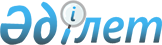 О внесении изменений в совместный приказ Министра финансов Республики Казахстан от 12 декабря 2014 года № 565, Начальника Службы государственной охраны Республики Казахстан от 15 декабря 2014 года № 146, Председателя Агентства Республики Казахстан по делам государственной службы и противодействию коррупции от 12 декабря 2014 года № 62, Председателя Комитета национальной безопасности Республики Казахстан от 18 декабря 2014 года № 416, Министра внутренних дел Республики Казахстан от 12 декабря 2014 года № 892 "Об утверждении Правил проведения негласных следственных действий"Совместный приказ Министра внутренних дел Республики Казахстан от 4 мая 2020 года № 371, Первого заместителя Премьер-Министра Республики Казахстан – Министра финансов Республики Казахстан от 6 мая 2020 года № 465, Председателя Агентства Республики Казахстан по противодействию коррупции (Антикоррупционной службы) от 6 мая 2020 года № 139, Председателя Комитета национальной безопасности Республики Казахстан от 11 мая 2020 года № 35/қе и Начальника Службы государственной охраны Республики Казахстан от 14 мая 2020 года № 11-15. Зарегистрирован в Министерстве юстиции Республики Казахстан 15 мая 2020 года № 20640
      ПРИКАЗЫВАЕМ:
      1. Внести в совместный приказ Министра финансов Республики Казахстан от 12 декабря 2014 года № 565, Начальника Службы государственной охраны Республики Казахстан от 15 декабря 2014 года № 146, Председателя Агентства Республики Казахстан по делам государственной службы и противодействию коррупции от 12 декабря 2014 года № 62, Председателя Комитета национальной безопасности Республики Казахстан от 18 декабря 2014 года № 416, Министра внутренних дел Республики Казахстан от 12 декабря 2014 года № 892, "Об утверждении Правил проведения негласных следственных действий" (зарегистрирован в Реестре государственной регистрации нормативных правовых актов под № 10027, опубликован 21 января 2015 года в газете "Казахстанская правда" № 12 (27888)) следущие изменения:
      в Правилах проведения негласных следственных действий, утвержденных указанным приказом:
      пункт 3 изложить в следующей редакции:
      "3. В соответствии со статьей 232 УПК, негласные следственные действия, за исключением негласного контроля почтовых и иных отправлений, производятся по поручению органа досудебного расследования (далее – поручение), составленному согласно приложению 1 уполномоченным подразделением правоохранительного или специального государственного органа с использованием форм и методов оперативно-розыскной деятельности. 
      Прерывание сроков досудебного расследования не препятствует проведению по делу необходимых розыскных мероприятий в соответствии с Законом Республики Казахстан "Законом" (далее – Закон "Об ОРД") и негласных следственных действий и приобщению их результатов к материалам уголовного дела.
      Поручение является конфиденциальным и не подлежит разглашению.
      Поручение составляется в двух экземплярах в соответствии с приложением 1 к Правилам.
      Первый экземпляр, в запечатанном конверте, с указанием адресата и пометкой "Лично", направляется через подразделение, осуществляющее функции по документационному обеспечению (далее – подразделение ДО), в подразделение-исполнитель.
      Не допускается наносить на конверт информацию о принадлежности документа к конкретному уголовному делу.
      Второй экземпляр поручения на время проведения НСД не приобщается к материалам уголовного дела и не включается в его опись. После окончания НСД хранится у лица, производящего досудебное расследование, в соответствующем номенклатурном деле, а после рассекречивания результатов НСД приобщается к материалам уголовного дела. Лицо, производящее досудебное расследование, а также лица, осуществляющие ведомственный контроль за досудебным расследованием, обеспечивают конфиденциальность факта вынесения поручения о проведении НСД.
      Снятие копий с поручения до завершения НСД не допускается.
      При регистрации конверта в подразделении ДО указывается, что документы являются материалами уголовного дела, без указания его номера и другой информации, позволяющей идентифицировать уголовное дело.";
      в пункте 5: 
      подпункт 8) исключить;
      часть третью изложить в следующей редакции:
      "При необходимости исключения разглашения сведений об объекте (либо месте), в отношении которого проводится НСД, к постановлению об изменении анкетных данных (условного наименования), согласованному с прокурором, сотрудником уполномоченного подразделения прилагается постановление о проведении НСД.";
      пункт 7 изложить в следующей редакции: 
      "7. Вынесенные постановления о проведении НСД, предусмотренные подпунктами 1), 2), 3), 4), 6) статьи 231 УПК, лицом уполномоченного подразделения, которому поручено проведение НСД, санкционируются следственным судьей.
      Сотрудником уполномоченного подразделения постановление запечатывается в конверт, на котором указывается адресат и проставляется пометка "Лично".
      Наносить на конверт информацию о принадлежности документов к конкретному уголовному делу не допускается.
      В случае внесения в постановления информации, которая в соответствии с Законом Республики Казахстан от 15 марта 1999 года "О государственных секретах" и ведомственными (отраслевыми) перечнями сведений, подлежащих засекречиванию, относится к сведениям, составляющим государственные секреты, постановлениям присваивается соответствующий гриф секретности.
      Порядок обращения с постановлениями, имеющими гриф секретности, определяется в соответствии с законодательством Республики Казахстан о государственных секретах.
      Санкционирование НСД в отношении судьи производится следственным судьей города Нур-Султан по постановлению органа досудебного расследования, согласованному с Генеральным Прокурором Республики Казахстан.
      Санкционирование НСД в отношении Генерального Прокурора Республики Казахстан производится следственным судьей города Нур-Султан по постановлению органа досудебного расследования, согласованному с первым заместителем Генерального Прокурора Республики Казахстан.
      В случае дачи санкции, один экземпляр санкционированного постановления направляется в подразделение-исполнитель, второй экземпляр постановления остается у следственного судьи. Подразделение-исполнитель, поступивший экземпляр санкционированного постановления направляет в подразделение НСД для исполнения.
      В случае срочности два экземпляра постановления для санкционирования могут предоставляться следственному судье нарочно.
      В этом случае второй экземпляр санкционированного постановления не позднее следующего рабочего дня со дня получения санкции возвращается подразделением - исполнителем, следственному судье, в установленном порядке через подразделение ДО.
      В случае необоснованности вынесенного постановления о санкционировании следственный судья отказывает в его санкционировании мотивированным постановлением.
      Постановление о продлении срока проведения НСД выносится лицом, производящим досудебное расследование, за трое суток до истечения срока продления НСД и предоставляется следственному судье для получения санкции.
      В случае отказа дачи санкции оба экземпляра несанкционированного постановления уполномоченным подразделением приобщаются к ДНСД, которое незамедлительно прекращается.
      В ходе досудебного расследования прокурор вправе принести ходатайство на постановление, санкцию следственного судьи:
      1) о санкционировании либо отказе в санкционировании НСД;
      2) о продлении либо отказе в продлении сроков НСД;
      3) о продлении либо отказе в продлении сроков уведомления лица о проведенных в отношении него НСД;
      4) о согласии на неуведомление органом досудебного расследования лица о проведенных в отношении него НСД либо отказе в даче органу досудебного расследования такого согласия;
      5) об отказе в удовлетворении ходатайства прокурора о прекращении НСД;
      6) о прекращении НСД, проведенных в порядке, установленном статьей 235 настоящего Кодекса, и недопустимости использования полученных результатов в качестве доказательств.";
      пункт 8 изложить в следующей редакции:
      "8. При наличии сомнений в достоверности информации, представленной в ходе санкционирования негласного следственного действия, следственный судья санкционирует постановление и в течении двадцати четырех часов инициирует проверку его законности прокурором.
      Прокурор при получении уведомления следственного судьи о проведении проверки законности НСД обеспечивает конфиденциальность следственного действия и принимает меры к исполнению уведомления следственного судьи о проверке законности постановления о проведении НСД.
      Согласно части 2 статьи 234 УПК в течение пяти суток прокурор проводит соответствующую проверку и о ее результатах в письменном виде уведомляет следственного судью.
      Результаты проверки прокурора в письменном виде запечатываются в конверт, на котором указываются данные адресата - следственного судьи, подразделения-исполнителя, инициировавшего проведение НСД, и проставляется пометка "Лично".
      В соответствии с пунктом 9-1) части 1 статьи 193 УПК прокурор, осуществляя надзор за законностью досудебного расследования, а также уголовное преследование прекращает своим постановлением незаконные НСД, предусмотренные пунктами 7) и 9) статьи 231 УПК.";
      часть первую пункта 15 изложить в следующей редакции:
      "15. Незамедлительно, но не позднее пяти суток после завершения НСД, все материалы, полученные в ходе их проведения, в опечатанном виде с присвоением грифа секретности, согласно ведомственному перечню сведений, подлежащих засекречиванию, подразделением НСД направляются сотруднику уполномоченного органа. После рассекречивания в соответствии с действующим законодательством о государственных секретах все имеющие значение для дела результаты НСД передаются лицу, производящему досудебное расследование.";
      пункт 20 изложить в следующий редакции:
      "20. Начальник следственного подразделения или органа дознания, производившего досудебное расследование, в срок не позднее шести месяцев с момента вынесения итогового решения по уголовному делу обеспечивает направление лицу, в отношении которого проводилось НСД, уведомления с указанием вида проведенного НСД и времени его проведения, без ознакомления с результатами НСД.
      В случаях, когда лицо уведомлено с фактом проведения НСД в ходе досудебного производства при ознакомлении с материалами уголовного дела в порядке, предусмотренном статьями 295 и 296 УПК, либо уведомлено в порядке, предусмотренном частью второй статьи 239 УПК, данное лицо считается уведомленным о проведенных НСД и повторного уведомления не требуется.
      При необходимости продления срока уведомления до одного года начальник следственного отдела или органа дознания, производившего досудебное расследование, за трое суток до окончания срока уведомления вносит следственному судье мотивированное ходатайство.
      В случаях, предусмотренных частью 1-1 статьи 240 УПК, начальник следственного подразделения или органа дознания, производившего досудебное расследование, ходатайствует перед следственным судьей о неуведомлении лица о проведенном в отношении него негласном следственном действии:
      1) по уголовному делу о террористическом или экстремистском преступлении;
      2) по уголовному делу о преступлении, совершенном преступной группой;
      3) если уведомление создает угрозу разглашения государственных секретов;
      4) если уведомление создает угрозу безопасности лиц, осуществляющих деятельность на конфиденциальной основе и в конспиративной форме, и иных лиц.
      Начальник следственного подразделения или органа дознания, производившего досудебное расследование, при принятии решения об уведомлении (неуведомлении) лица, в отношении которого проводилось НСД, предварительно информирует о решении уполномоченное подразделение.
      Уполномоченное подразделение в течение пяти рабочих дней информирует начальника следственного подразделения или органа дознания, производившего досудебное расследование, о целесообразности принятия того или иного решения с предоставлением конкретного обоснования.
      В случаях невозможности уведомления иностранцев и лиц без гражданства, выехавших за пределы Республики Казахстан, а также лиц, местожительство которых не известно, к ДНСД приобщаются материалы, подтверждающие факт выезда лица за пределы Республики Казахстан или предпринятых мер по установлению местонахождения подлежащего уведомлению лица.
      Заявление о признании проведения негласных следственных действий незаконными и возмещении причиненного ущерба рассматривается следственным судьей по месту нахождения органа, производившего досудебное расследование, в порядке статьи 106 УПК с соблюдением конфиденциальности.
      В ходе рассмотрения заявления ознакомление лица, в отношении которого проведены НСД, с материалами, приобщенными к ДНСД, не допускается.";
      в приложении 1 пункт 2 изложить в следующей редакции: 
      "2. Все имеющие значение для дела результаты НСД предоставлять мне ___________________________________________". 
                                                                         (указать срок или периодичность)
      2. Департаменту криминальной полиции Министерства внутренних дел (Таев Д.А.) в установленном порядке Республики Казахстан обеспечить:
      1) государственную регистрацию настоящего приказа в Министерстве юстиции Республики Казахстан;
      2) размещение настоящего приказа на интернет-ресурсе Министерства внутренних дел Республики Казахстан; 
      3) в течение десяти рабочих дней после государственной регистрации настоящего приказа в Министерстве юстиции Республики Казахстан представление в Юридический департамент Министерства внутренних дел Республики Казахстан сведений об исполнении мероприятий, предусмотренных подпунктами 1) и 2) настоящего пункта.
      3. Контроль за исполнением настоящего приказа возложить на курирующего вице-министра финансов Республики Казахстан, заместителя начальника Службы государственной охраны Республики Казахстан, заместителя Председателя Агентства Республики Казахстан по противодействию коррупции (Антикоррупционная служба), заместителя Председателя Комитета национальной безопасности Республики Казахстан и курирующих заместителей Министра внутренних дел Республики Казахстан.
      4. Настоящий совместный приказ вводится в действие по истечении десяти календарных дней после дня его первого официального опубликования.
					© 2012. РГП на ПХВ «Институт законодательства и правовой информации Республики Казахстан» Министерства юстиции Республики Казахстан
				
      Начальник Службы
государственной охраны
Республики Казахстан
__________К. Касымов

      Председатель Комитета
национальной безопасности РК
__________К. Масимов

      Первый Заместитель
Премьер-Министра
Республики Казахстан-
Министр финансов
__________А. Смаилов

      Председатель Агентство
Республики Казахстан
по противодействию коррупции
(Антикоррупционная служба)
__________А. Шпекбаев

      Министр внутренних дел
Республики Казахстан
__________Е. Тургумбаев
